Marseille le 5 avril 2013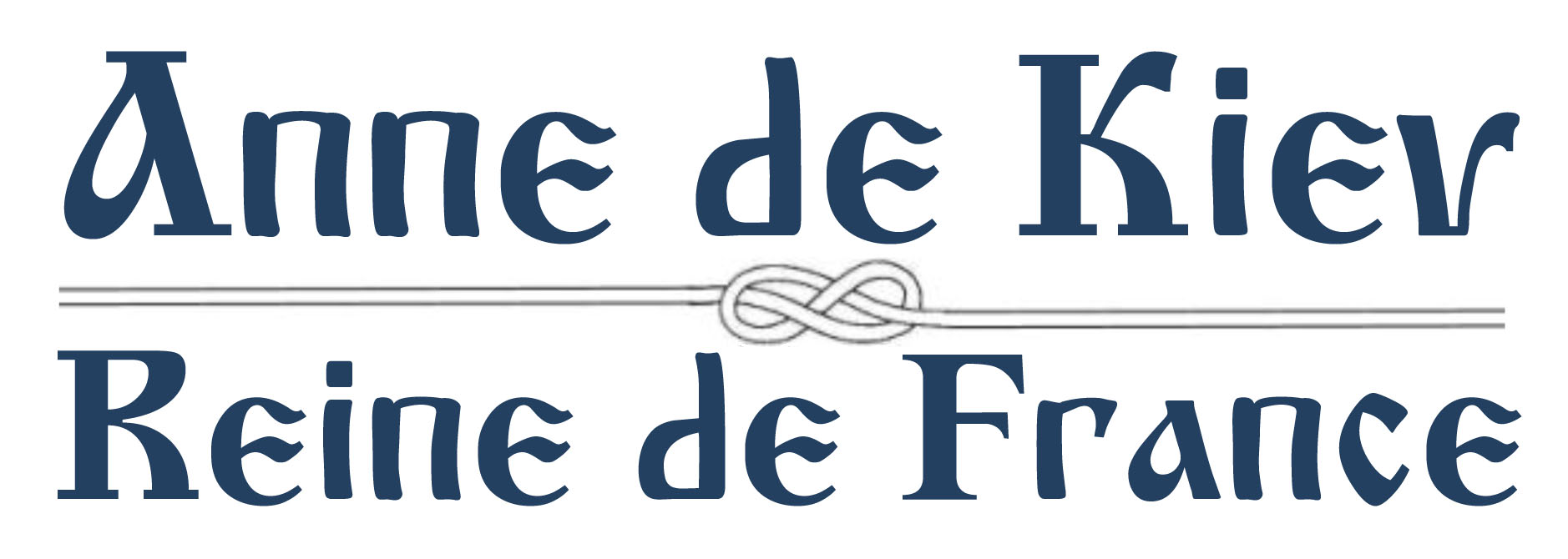 Objet :Faire connaître les profondes racines communes aux peuples européens de l’est comme de l’ouest, c’est à dire principalement entre la Russie et le France, essentiellement sur le plan culturel, scientifique, et éducatif, sans préjugé des modes d’expression (hors manifestations folkloriques).Premières manifestations :Conférence-débat sur le Linceul de Turin dans le cadre de fac de Médecine de La Timone à Marseille, vendredi 26 avril 2013 à 19h amphi Grisoli.Partenaire du festival annuel de cinéma de La Ciotat « 3 jours avec… » 2013 : ‘Le cinéma russe des années 2000’, les 26, 27 & 28 avril 2013 au cinéma Le Lumière à La Ciotat.En préparation :Festival annuel du film sacréConcert de musique traditionnelleRencontres Européennes du chant choral sacréEdition de jeux éducatifsS o u t e n e z   n o t r e   a c t i o nB  u  l  l  e  t  i  n      d  ’  a  d  h  é  s  i  o  nAssociation Loi 1901 n°W133019584IBAN Adhésion de soutien pour le lancement :                         ------------------30 €--Membre bienfaiteur [à partir de 100 €] :                        - ----------------------€--Partenaire :	                                                                             -----------------------€--[pour connaître conditions et les avantages des membres partenaires appeler le 06 63 79 89 53]Règlement :En espècesPar chèque adressé à : Anne Sauvat, La Buissonière, 525 route des Tuilières, 13290Les-MillesPar virement bancaire : IBAN ci-dessus, en précisant bien votre nom dans l’ODV.Un reçu vous sera adressé.Nom/société :Prénom/représentant légal :Adresse :Adresse :Code postal, ville :Téléphone fixe :Téléphone portable :Adresse courrielle :